[Nom de la municipalité]Avant-proposLe programme Municipalités amies des aînés au Québec du Secrétariat aux aînés du ministère de la Santé et des Services sociaux est déployé depuis une dizaine d’années. Procurer des outils de travail qui guident la démarche MADA et facilitent l’atteinte des objectifs constitue une préoccupation constante.L’outil Portrait statistique du vieillissement que nous mettons à votre disposition offre des balises utiles pour compiler des statistiques de manière à réunir les données récentes concernant le vieillissement sur votre territoire en fonction de quatre grandes catégories d’information.Il est conçu principalement pour soutenir le travail des chargés de projets et des agents de développement et pour faciliter leur accès aux éléments pertinents à l’établissement du diagnostic social dans la démarche MADA.Table des matièresAvant-propos	3Introduction	51.   L’intérêt des statistiques  sur le vieillissement	61.1	Les avantages du portrait statistique sur le vieillissement	81.2	Les principaux indicateurs du vieillissement	92.   Les sources d’information	112.1	Les aspects démographiques	112.2	Les aspects sociaux du vieillissement	162.3	Les aspects socioéconomiques du vieillissement	212.4	Les dimensions touchant la santé chez les aînés	24ANNEXE 1. COMMENT RAPPORTER LES DONNÉES SUR LE VIEILLISSEMENT	27Liste des tableauxTableau 1. Indicateurs sur la démographie du vieillissementTableau 2. Indicateurs des aspects sociaux du vieillissementTableau 3. Indicateurs socioéconomiques du vieillissementTableau 4. Indicateurs des aspects de santé des aînésIntroductionLe cheminement des Municipalités amies des aînés (MADA) au Québec est orchestré selon une approche de développement des communautés qui s’attache à une connaissance des besoins des groupes sociaux. Effectuer un diagnostic social qui met en lumière des faits et des besoins sur lesquels s’appuyer permet de prendre des décisions bien fondées.Le portrait statistique du vieillissement y contribue fortement puisqu’il s’agit d’un exercice d’approfondissement du phénomène démographique du vieillissement de la population, au sein de votre communauté. En effectuant des rapprochements entre les données sur le vieillissement et le « portrait du milieu » que vous réalisez, votre conception du vieillissement sera dynamique plutôt que statique.Ce portrait statistique permet également de mettre en perspective les besoins exprimés par les aînés au cours des consultations et de les lier à des éléments factuels et objectifs qui décrivent dans quel contexte les aînés de votre communauté évoluent pour maintenir leurs activités et ainsi pouvoir vieillir en restant actifs. Une façon de concilier l’ensemble des données de votre milieu, des besoins issus des consultations et des statistiques sur le vieillissement vous est présentée dans l’outil Synthèse du diagnostic social que vous pouvez consulter à l’adresse Quebec.ca/mada.L’intérêt des statistiques 
sur le vieillissementLe présent outil vise à colliger des données statistiques sur la population aînée qui s’appliquent à votre municipalité ou MRC. Le vieillissement des populations ainsi que l’urbanisation accentuent le phénomène d’exode des jeunes et des aînés vers les villes-centres, avec les conséquences qui s’ensuivent. Le fait que les personnes aînées tendent à se rapprocher des services dans les villes-centres est une réalité déjà connue. La croissance du vieillissement de la population étant appelée à perdurer dans les prochaines décennies, les différents acteurs évoluant sur le territoire ont intérêt à tenir compte des effets du vieillissement dans leur planification.Le portrait statistique du vieillissement constitue une partie importante du diagnostic social, comme illustré. Combiné au portrait du milieu, il est une source de données de qualité, partagées entre les membres du comité de pilotage, ce qui constitue une base de références communes qui, du même coup, enrichit les discussions.Figure 1. Composantes du diagnostic social (MADA)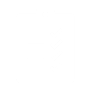 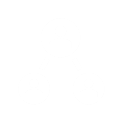 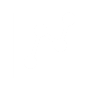 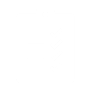 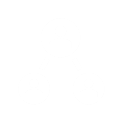 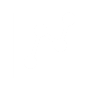 Vieillir en restant actif crée une réelle occasion pour les communautés qui mettent en place des services et des programmes mieux adaptés, et qui améliorent les infrastructures et les équipements de sorte à faciliter l’accès aux services, aux commerces et aux espaces publics pour les aînés. Ces adaptations permettent aux aînés d’exercer leur autonomie et de maintenir ainsi leur santé et leur bien-être plus longtemps. Ce faisant, de nombreuses autres personnes profitent aussi des améliorations effectuées : les familles avec poussettes, les personnes vivant avec un handicap, les convalescents, les jeunes enfants, etc.À quoi servent les données colligées sur le vieillissement?À présenter la municipalité à partir de caractéristiques générales sur le vieillissement de sa populationÀ servir d’appui à la compréhension des enjeux propres à sa communauté à l’égard du vieillissementÀ faire connaître ces enjeux à l’ensemble des élus et des services municipauxÀ faire connaître ces enjeux à la population, aux aînés et aux acteurs qui les desserventÀ accroître la légitimité d’intervention de la municipalité en matière de vieillissementPour voir clairement la réalité des femmes et des hommes aînés, on doit aller au-delà du simple critère d’âge et du genre. D’emblée, les conditions de vie, l’état de santé, les revenus, etc. se présentent sous des jours différents selon que l’on est une femme ou un homme. Aussi vaut-il mieux récolter et présenter des données en fonction du genre. Par exemple, on peut approfondir notre compréhension en comparant l’âge et le genre avec les aspects démographiques (gens vivant seuls, géolocalisation des aînés et des services sur un territoire, etc.) ainsi qu’avec les aspects économiques (revenus, travail et retraite chez les aînés, pauvreté, etc.). Les aspects sociaux du vieillissement sont pour la plupart liés aux champs d’action MADA (déplacements des aînés, disponibilité de logements adaptés, sécurité, etc.), et là aussi on peut trouver des différences notables chez les femmes et les hommes.Il y a plusieurs nuances à apporter si on veut comprendre et décrire le rapport entre le vieillissement et une communauté. Par exemple, si on dispose du nombre d’aînés de 85 ans et plus et de la disponibilité de logements abordables et adaptés pour eux, on peut mieux évaluer les besoins. Enfin, l’âge peut être lié aux aspects de santé (chutes, hospitalisations, accès aux services, problèmes de mobilité, etc.) et, surtout depuis la pandémie, aux conséquences de l’isolement social. Pourquoi utiliser l’analyse différenciée entre les sexes (ADS)?La situation des femmes aînées est souvent différente de celle des hommes du même âge, que ce soit à propos du revenu, du fait de vivre seul, de la mobilité, etc. C’est la raison pour laquelle il est important de privilégier l’« analyse différenciée selon les sexes (ADS) ». Cette méthode incite à présenter le plus souvent possible les statistiques en fonction des femmes et des hommes. Le portrait du vieillissement que vous ferez sera ainsi plus équitable et permettra de mieux comprendre les besoins différents des femmes et des hommes aînés.Le présent outil propose de nombreuses sources fiables de données destinées à soutenir la réalisation d’un portrait de la réalité des aînés qui soit le plus exact possible. Les sources sont présentées en fonction de la disponibilité des statistiques à l’échelle de la municipalité, de la région ou de la province. Ces données se conjuguent facilement avec le « portrait statistique du milieu », qui fait ressortir les mêmes catégories (démographie, économie, aspects sociaux et santé), mais cette fois en retenant les éléments qui permettent de décrire globalement votre territoire. L’outil sur le portrait du milieu est accessible à l’adresse Quebec.ca/mada.Les avantages du portrait statistique
sur le vieillissementLe Québec se préoccupe du vieillissement de la population depuis plusieurs années, et des informations globales circulent à ce sujet régulièrement. Mais les données générales qui décrivent le vieillissement doivent être ramenées à l’échelle locale ou de la MRC, lorsqu’elles sont disponibles, pour que chacun s’en approprie la signification pour sa propre communauté. La démarche MADA préconise de partager les informations du portrait statistique dans l’appareil municipal et parmi les partenaires socioéconomiques de la municipalité, de manière à favoriser l’amorce d’une vision commune des atouts et des faiblesses du milieu à l’égard du vieillissement. Une information exacte sur cet enjeu important qui touche tout le monde, maintenant et pour les prochaines décennies, permet de produire une esquisse du projet commun qui facilitera le travail en intersectorialité des membres du comité de pilotage et l’obtention de l’appui de toute la communauté. Les principaux indicateurs du vieillissementDresser et partager un portrait du vieillissement qui est rigoureux et exact constitue la pierre angulaire d’une stratégie qui déterminera les bonnes cibles à atteindre. C’est pourquoi le choix des indicateurs ou, dit autrement, des informations clés sur le vieillissement s’avère une étape importante. Toutefois, il se peut que certaines des données à recueillir ne soient pas disponibles à l’échelle de votre municipalité; mais elles pourraient l’être à l’échelle de votre MRC ou de la région. Certaines données portant spécifiquement sur le vieillissement sont également disponibles sur demande à Statistique Canada, moyennant un coût. Il est possible aussi que de nouveaux rapports soient rendus publics après un recensement, à mesure que l’Institut de la statistique du Québec produit des études ciblées, lesquelles pourraient répondre à vos besoins d’indicateurs. Il s’agit de demeurer vigilant. Les statistiques générales liées à la démographie des municipalités et des MRC sont disponibles à partir du plus récent recensement de Statistique Canada. Des sources fiables sont indiquées tout au long du présent document. Des villes et des CISSS ou CIUSSS procèdent parfois à des analyses plus fines des données de Statistique Canada ou de l’Institut de la statistique du Québec, sur des questions qui les intéressent. Par exemple, le secteur de la santé et des services sociaux dispose d’informations sur la santé et les services et peut extraire des données particulières sur les aînés. D’autres membres du comité de pilotage MADA pourraient également détenir des informations et vous soutenir dans la recherche des meilleures données disponibles sur votre milieu. Demandez-leur s’ils peuvent vous aider à y accéder.Les informations recherchées se trouvent dans les quatre grandes catégories qui suivent. Celles-ci ne sont cependant pas toujours disponibles à l’échelle de votre territoire. C’est une des raisons pour lesquelles il est si important d’identifier les besoins auprès des aînés eux-mêmes au cours de consultations et d’être à l’écoute des acteurs concernés.Aspects démographiques du vieillissement : la proportion des personnes âgées de 65 ans et plus par rapport à la population totale, les groupes d’âge selon le genre, le nombre de personnes aînées vivant seules, la présence de groupes ethniques et la connaissance des langues officielles. Les groupes d’âge peuvent également faire ressortir des phénomènes de générations, telles que la cohorte des baby-boomers, la génération silencieuse ou les jeunes aînés branchés. Des données géolocalisées permettent de cibler les secteurs où le vieillissement est le plus marqué et de vérifier si les commerces et services sont situés à proximité.Aspects sociaux du vieillissement : les déplacements, l’habitation (propriétaires aînés vs locataires aînés), la variété et la disponibilité des logements collectifs pour aînés, la participation (bénévolat des aînés), la sécurité (police, incendies et sécurité civile), le bilan routier (victimes aînées), les loisirs et les associations d’aînés, l’âgisme et la discrimination (si des informations statistiques ne sont pas disponibles, les consultations permettront de questionner à ce sujet), l’analphabétisme. Aspects socioéconomiques du vieillissement : le revenu des aînés, les faibles revenus chez les femmes et les hommes aînés en relation avec les tranches d’âge, les femmes et hommes aînés au travail vs à la retraite, la proportion des aînés recevant le Supplément de revenu garanti (SRG). Aspects de santé chez les aînés : la restriction d’activités en raison de la maladie ou d’une incapacité, les maladies chroniques, la prévalence des chutes, des troubles visuels et auditifs et des problèmes de mobilité, l’accès à un médecin de famille, les hospitalisations chez les aînés.Importance des données sur le vieillissementLes quatre grands groupes d’informations sur le vieillissement (démographie, aspects sociaux, aspects économiques, santé) offrent une occasion de comprendre les grands paramètres qui peuvent favoriser ou au contraire compromettre le désir des aînés de demeurer actifs et d’habiter dans leur communauté.Puisque les données répertoriées serviront de bases de réflexion à propos des enjeux de votre territoire, on se doit de préconiser, autant que possible, l’utilisation de sources fiables et récentes.Les sources d’informationPour établir un portrait statistique du vieillissement de sa municipalité, plusieurs sources peuvent être consultées :Les municipalités;L’Institut de la statistique du Québec;Statistique Canada;Le réseau de la santé et des services sociaux (CISSS ou CIUSSS, CLSC, Santé publique);Les services de transport, de sécurité, du loisir et ceux liés à l’habitation;Les associations et organismes œuvrant auprès des aînés.La plupart des organisations qui effectuent des études sur des sujets particuliers s’appuient sur le recensement canadien. Plusieurs établissent des projections à partir de ces données en attendant le prochain recensement.Le comité de pilotage peut analyser les données pour s’assurer d’avoir un reflet réel et actuel de la situation de la communauté par rapport au vieillissement.Les aspects démographiquesLa proportion des personnes âgées de 65 ans et plus par rapport à la population totale permet de comparer ce pourcentage avec d’autres municipalités, avec votre MRC ou avec la province de Québec. Ce chiffre est utile également pour comparer l’évolution à plus long terme, par exemple d’un recensement à l’autre. En ce qui a trait à une perspective à long terme du vieillissement des MRC, on sait que celles-ci n’afficheront pas toutes le même rythme. Un document de l’ISQ (Payeur, 2019 : 7) permet de voir une gradation du vieillissement futur pour les MRC.2.1.1	Les groupes d’âgeLes groupes d’âge (femmes et hommes) sont importants puisque les champs d’intérêt, capacités et préférences diffèrent chez une personne aînée plus jeune par rapport à une autre âgée de plus de 85 ans. On dit souvent que le grand âge est féminin parce que ce groupe est composé en grande partie de femmes. Cette distinction dans leur longévité se reflète également parmi les centenaires.	Pertinence d’une lecture selon les groupes d’âgeAvec ces données en main, on peut par exemple calculer le taux de réponse à un sondage MADA chez les femmes et chez les hommes, et comparer les résultats en fonction du genre et des groupes d’âge (65 à 74 ans, 75 à 84 ans, 85 ans et plus). Des compilations chez les 55 à 64 ans pourraient aussi être prélevées (optionnel).Pour évaluer si des équipements de loisirs servent aux personnes aînées, on pourra prendre en considération l’achalandage en fonction des groupes d’âge ainsi que la proportion des femmes et des hommes âgés qui les utilisent.Si on repère l’importance relative de la tranche d’âge des 55 à 64 ans, cette information vous permettrait de situer quelle serait l’étendue de la prochaine cohorte d’aînés dans votre municipalité ou MRC.La cohorte des baby-boomers, nés de 1946 à 1966, revêt passablement d’intérêt puisque leur mode de vie a été ponctué de nombreuses coupures avec les traditions et qu’ils ont eu accès à des possibilités nouvelles, que ce soit en matière d’éducation, de conditions de travail, de services de santé, etc. Les plus âgés de cette génération d’après-guerre atteindront l’âge de 75 ans en 2021. Plusieurs personnes qui passent cet âge éprouvent des problèmes de santé, dont certains réduisent leur autonomie et leur mobilité. Compte tenu de l’importance de cette cohorte, les adaptations aux environnements réalisées dès maintenant permettront à un grand nombre de vieillir en restant actif.2.1.2	Le nombre de personnes aînées vivant seulesLe nombre de personnes aînées vivant seules est le reflet de l’éclatement des familles, de l’ampleur des décès des conjoints, de l’éloignement géographique des enfants adultes, et conséquemment du risque d’isolement des aînés dans votre communauté.L’Institut de la statistique du Québec a publié une étude en 2018 qui démontre à quel point les femmes aînées sont surreprésentées parmi les gens qui vivent seuls. Elles sont également beaucoup plus nombreuses à vivre seules que les hommes du même âge qu’elles. Les statistiques issues du dernier recensement au Canada (2016) vont dans le même sens.Malheureusement, les données particulières et récentes concernant les municipalités et les MRC sur cet indicateur sont plus rares. Les villes de grande taille disposent souvent de plus d’informations que les plus petites municipalités. On peut observer, par exemple à Montréal, que le phénomène est de plus en plus marqué au fur et à mesure de l’avancée en âge, si bien que près de la moitié des personnes de 85 ans et plus vit seule (recensement 2016).Pertinence d’une lecture en fonction des personnes aînées vivant seulesLorsqu’il dispose d’une telle information, le comité de pilotage peut se questionner sur la possibilité de faire un effort supplémentaire pour atteindre les personnes seules, tant au moment des consultations que lorsqu’il sera temps de proposer des projets et des activités à inscrire dans le plan d’action.2.1.3	L’immigration et les groupes ethniquesL’immigration, les groupes ethniques et la connaissance des langues officielles chez les personnes aînées sont des informations plus disponibles dans les métropoles et grands centres urbains puisqu’on y retrouve un plus grand nombre de citoyens aînés issus de l’immigration. Pertinence d’une lecture selon les aînés immigrantsLa pertinence d’avoir des informations à ce sujet dépend de l’importance du bassin de population aînée qui en fait partie. Selon la composition de ce bassin, il peut être très utile de savoir dans quelle mesure les personnes aînées en particulier peuvent bien comprendre l’une des deux langues officielles. Si des projets ou activités les ciblent, il est primordial de savoir de quelle manière communiquer avec eux et de s’assurer que ces projets sont bien adaptés à leur culture.Dans le tableau qui suit, nous présentons les indicateurs et les sources où vous pouvez trouver certaines des données pour votre communauté. Les « x » indiquent que l’information n’est pas disponible à l’échelle locale, régionale ou provinciale.Tableau 1. Indicateurs sur la démographie du vieillissementLes aspects sociaux du vieillissementIl y a relativement peu de données statistiques qui permettent de prendre en considération les indicateurs sociaux du point de vue des aînés. Des villes de grande taille pourront avoir des informations sur l’habitation, le transport, la sécurité. Ces indicateurs sont sensiblement les mêmes que les champs d’action MADA (les pétales de la marguerite) qui représentent les déterminants sociaux de la santé. Seuls quelques-uns d’entre eux existent sous forme de statistiques. Lorsque des besoins émergent des consultations auprès des aînés et des fournisseurs de services, il peut être intéressant de vérifier la disponibilité de statistiques. Les partenaires municipaux sont souvent des sources d’information, et les organisations sectorielles (office d’habitation, société de transport, service de police, santé publique, etc.) peuvent nourrir la compréhension du problème local.Puisque les neuf thèmes liés aux déterminants sociaux de la santé des aînés font l’objet de consultations (groupes de discussion, sondage, forum), des informations de première main sont obtenues à cette occasion. De plus, la grille de recension des services et des ressources s’adressant aux aînés servira de contexte pour mieux comprendre s’il est possible d’intervenir à l’échelle locale, et de quelle manière.Pertinence d’une lecture à partir d’indicateurs sociauxTransport et mobilité. Les déplacements représentent un aspect crucial au regard de la participation des aînés. Une majorité d’aînés se déplacent dans leur véhicule personnel le plus longtemps possible, mais lorsqu’ils n’ont plus de permis, l’adaptation à cette nouvelle situation est difficile. Si, de surcroît, ils habitent à bonne distance des services et que leur proche aidant est au travail ou habite loin d’eux, le problème peut paraître insoluble. Des modes de déplacement adaptés et abordables offerts aux aînés leur permettent de maintenir leurs habitudes (socialisation, consommation, accès aux services, etc.) et d’exercer leur autonomie de manière courante. Habitat et milieu de vie. Le choix des formules d’habitation peut être assez diversifié dans les grandes villes, mais considérablement plus restreint en ruralité. La proportion de propriétaires aînés par rapport aux locataires aînés, sachant que les locataires sont plus nombreux que les propriétaires à payer plus de 30 % de leurs revenus pour le loyer, permet de relativiser le fardeau porté par les aînés sur votre territoire. Les milieux de vie densément peuplés comprennent des édifices à logements qui ne sont pas toujours situés à proximité d’espaces verts et de parcs, à propos desquels les études sont nombreuses à établir les avantages sur le plan de la santé physique et mentale pour ceux qui les fréquentent. Connaître les besoins au regard de ce qui est disponible permet de réfléchir à la situation d’ensemble. Dans la même foulée, un inventaire des différentes formules d’habitation (locatives, condos, résidences pour aînés, coopératives, HLM, etc.) et du nombre d’unités où résident les aînés constitue un bon point de départ.Participation sociale. Les aînés participent de différentes manières à la vie sociale de leur communauté. Le bénévolat en est une. Cependant, le manque de relève constitue un enjeu, et les organismes réfléchissent à différentes façons de se rendre attractifs. Loisirs. Les associations d’aînés sont très présentes dans le paysage québécois et offrent des activités de loisirs à un grand nombre de personnes. Les municipalités proposent également des activités et des plateaux dont certains sont pensés en fonction de leurs champs d’intérêt. Connaître la situation réelle quant aux activités et aux équipements adaptés aux aînés constitue une bonne façon de prévoir les développements futurs.La sécurité représente un élément central pour les personnes aînées : si elles ressentent de la crainte à se promener dans la rue, elles vont restreindre leurs déplacements. Le climat social d’un voisinage ou d’un quartier aura le même effet. La vitesse, les poids lourds et la densité urbaine sont des facteurs qui influent sur le bilan routier (victimes aînées proportionnellement plus nombreuses). Les programmes de sécurité civile, réalisés en partenariat avec les services municipaux, les CISSS et autres, sont maintenant sur pied dans les municipalités du Québec; ils prévoient les situations où des aînés et des résidences d’aînés seraient touchés.L’inclusion sociale des aînés est perceptible dans la façon d’accueillir les personnes à l’intérieur des groupes et des activités. Une personne aînée qui se sent bienvenue sera moins portée à s’isoler, et les organisations adopteront moins de conduites discriminatoires. Toutes les mesures d’inclusion doivent prendre en considération le fait que certains aînés ne sont pas en mesure de lire ou de comprendre le français ou l’anglais (analphabétisme, vision, langue d’expression, etc.).L’accessibilité aux espaces publics et bâtiments et aux services de santé et services sociaux ainsi que la possibilité d’obtenir l’information pertinente selon des modes de communication qui sont adaptés à leurs besoins complètent la liste des facteurs qui influent sur la possibilité pour les aînés d’exercer leur autonomie et de vivre dans leur communauté.Tableau 2. Indicateurs des aspects sociaux du vieillissementLes aspects socioéconomiques du vieillissementDans la littérature, nous sommes à même de constater que la période de retraite qui est allongée par une espérance de vie accrue se présente souvent sous le signe d’un appauvrissement graduel. Les revenus diminuent alors que les charges de logement, de transport, d’épicerie et de médicaments augmentent, ce qui rend difficile de boucler les fins de mois. Les marges de manœuvre étant réduites, les activités sociales et de loisirs se trouvent le plus souvent restreintes. Les aspects financiers de la vie quotidienne représentent alors des sources de stress.2.3.1	Les revenus des aînésLes revenus des aînés, la proportion des aînés ayant de faibles revenus, celle des femmes et des hommes aînés qui ont un travail par rapport à ceux qui sont à la retraite et enfin ceux qui reçoivent le Supplément de revenu garanti (SRG) sont les principaux indicateurs du pouvoir d’achat et de la capacité des aînés à payer leur transport et à participer aux activités.Pertinence d’une lecture en fonction des données socioéconomiquesLes municipalités, bien au fait de la situation économique des personnes aînées – en particulier celle des femmes –, gardent à l’esprit la nécessité de chercher à offrir des activités gratuites ou à coûts abordables, de favoriser des mesures adaptées et financièrement accessibles de transport, et de participer au développement de logements sociaux ou d’habitations collectives pour les aînés à proximité des services et des activités. Tous ces éléments concourent à augmenter la marge de manœuvre des aînés à revenus modestes, leur permettant ainsi de s’inscrire à des activités et de payer le transport pour s’y rendre, sans grever leur budget.Tableau 3. Indicateurs socioéconomiques du vieillissementLes dimensions touchant la santé chez les aînésL’importance de la santé pour les aînés est indéniable. Pour les gens qui atteignent l’âge de 65 ans, l’espérance de vie future est substantielle, surtout chez les femmes. Celle des hommes a tout de même beaucoup progressé au cours des dernières décennies. Cette dimension de l’espérance de vie améliorée ne doit cependant pas faire oublier qu’une durée de vie plus longue n’est pas nécessairement une période de vie en bonne santé.Dans la mesure où l’état de la santé et les capacités conditionnent l’accès à des activités, et sachant que ces activités ont le pouvoir de relier les aînés à leur communauté d’appartenance, un regard sur les principales limitations et principaux facteurs de risque permet de se rappeler l’importance de l’adaptation des activités. La pandémie de COVID-19 a mis en lumière à la fois le besoin de contacts sociaux pour les aînés et la difficulté d’adapter les milieux pour leur permettre ces contacts essentiels dans le maintien de leur santé. Tableau 4. Indicateurs des aspects de santé des aînésANNEXE 1. COMMENT RAPPORTER LES DONNÉES SUR LE VIEILLISSEMENTDonnées démographiques : trois façons de voirLes statistiques sur la démographie peuvent être présentées de trois manières. 1)	On peut dénombrer les différentes tranches d’âge selon le genre consultées dans la dernière publication du recensement, uniquement pour la municipalité ou la MRC, selon le cas. 2)	On peut effectuer des comparaisons, par exemple entre toutes les municipalités d’une MRC, ou entre sa municipalité et la MRC ou la région; on peut également examiner la démographie de municipalités comparables.3)	On peut également chercher à voir l’évolution dans le temps de la démographie, et alors les recensements de 2006, de 2011, de 2016 et de 2021 peuvent permettre de comparer les mêmes groupes d’âge. Cet écart de 5 ans permet d’observer les tendances majeures. Il est possible également de présenter cette évolution de la démographie en repérant les tranches d’âge afin de vérifier, par exemple, dans quelle mesure les jeunes et les aînés quittent la municipalité ou la MRC. On peut souhaiter vérifier si certaines mesures mises en place pour la rétention des populations ont eu le résultat souhaité puisque le dynamisme du territoire y est lié.Le tableau suivant illustre de quelle manière il est possible de présenter les informations démographiques de façon complète, en tenant compte des groupes d’âge et du genre.Répartition des groupes de la population (données fictives)Exemple de constats sur la démographieLa municipalité comptait en 2016 une population de 15 000 habitants.Les personnes de moins de 50 ans représentent 66,7 % de la populationLa prochaine cohorte des aînés représente actuellement 20 % de la population.Les femmes aînées sont toujours présentes selon une proportion supérieure aux hommes dans chacun des groupes d’âge.La proportion des personnes de 65 ans et plus dans la population de la municipalité est de 13,3 %.La figure suivante illustre de quelle manière il est possible de représenter les informations démographiques sous forme de graphique, en indiquant aussi les autres groupes d’âge.Présentation de la démographie avec différents groupes d’âgeDonnées socioéconomiquesVoici un exemple de la manière de présenter le revenu des aînés sous forme de tableau.Fréquence de faibles revenus selon la mesure de faible 
revenu après impôts Source : Statistique Canada, recensement 2016, année de référence 2017.Constats sur le revenu des aînés (exemple)Dans le cas présent, nous pouvons observer que les personnes de 65 ans et plus sont davantage touchées par les faibles revenus (après impôts) que la population générale adulte. De plus, ce sont les femmes aînées qui se démarquent par leur représentation élevée en matière de faibles revenus. L’accès financier des femmes aînées au logement abordable, au transport et aux activités à faibles coûts devrait guider nos réflexions sur le plan d’action.Données sur l’habitation des aînésMénages privés selon l’âge du principal soutien (données fictives)Source : Statistique Canada, recensement 2016Constat et réflexions (exemple) : À partir de l’âge de 75 ans, le nombre de personnes qui résident en ménages privés diminue sensiblement. Est-on en mesure de connaître la proportion de ces personnes qui déménagent en dehors du territoire, ainsi que les raisons qui motivent cette décision? Que pourrait-on apprendre du CISSS sur le soutien à domicile des aînés de la municipalité?Graphique sur le nombre et le type d’habitations sur le territoireConstat et réflexions (exemple) : Sachant que la municipalité dispose de nombreux appartements et logements locatifs, il serait intéressant, pour la planification municipale, de savoir où vivent les aînés de 65 ans et plus et s’ils souhaitent disposer de plus de logements locatifs adaptés à leurs besoins afin de pouvoir demeurer dans leur communauté d’appartenance. Ultimement, il serait possible de comptabiliser le nombre de places en résidences privées disponibles, de savoir si elles répondent aux besoins et de s’informer de la liste d’attente, s’il y a lieu. CoordinationJean-Philippe Lessard-Beaupré, conseiller expert
Sabrina Marino, directrice du vieillissement actif
Secrétariat aux aînés, ministère de la Santé et des Services sociaux

Rédaction de l’outil Suzanne Garon, professeure-chercheure 
Mario Paris, chercheur associé
Nicolas Goudreault, agent de recherche
Samuèle Rémillard-Boilard, stagiaire postdoctorale 
Anne Veil, professionnelle de recherche 
Centre de recherche sur le vieillissement du Centre intégré universitaire de santé et de services sociaux de l’Estrie – Centre hospitalier universitaire de Sherbrooke Contribution au contenu Denis Guérin, coordonnateur de la Valorisation des connaissances 
Katie Hamilton, chargée de projets MADA
Isabelle Lizée, directrice
Carrefour action municipale et familleGraphismeLiliana LealÉdition(Nom de la municipalité) 
Le genre masculin employé dans ce document désigne aussi bien les femmes que 
les hommesIndicateursSourcesMun. 
ou MRCRégionQuébec1. 	Proportion 
des personnes âgées de 65 ans et plus par rapport à 
la population totale (%)Statistique Canada, Produits de données – Recensement de 2016. Choisir « Profil du recensement » puis la province de Québec. Cliquer sur le nom de votre municipalité.https://www12.statcan.gc.ca/census-recensement/2016/dp-pd/prof/index.cfm?Lang=F&Le plus récent rapport de l’ISQ (sept. 2019), Panorama des régions du Québec – édition 2019, permet d’obtenir des données pour les MRC, dont le nombre de personnes en fonction des groupes d’âge en date de 2018, l’âge médian et moyen, et autres.À télécharger : www.stat.gouv.qc.ca/statistiques/profils/panorama-regions-2019.pdfLa référence suivante prévaut pour les régions du Québec (proportion des 65 ans et plus, hommes vs femmes, âge moyen évolutif)www.stat.gouv.qc.ca/statistiques/population-demographie/bulletins/coupdoeil-no69.pdf√ √ XXX√ √ √ √ 2. 	Groupes d’âge

65 à 74 ans
75 à 84 ans
85 ans et plus	Femmes et hommes âgés dans ces groupes d’âgeDans la même page Web de Statistique Canada que précédemment, additionner les sous-groupes d’âge de la colonne « Hommes », puis « Femmes », de sorte à faire ressortir les trois grands groupes suivants pour votre municipalité : 	65 à 74 ans 
75 à 84 ans
85 ans et plus 
Optionnel : groupe des 55 à
64 ans ou des 50 à 64 ans.	Optionnel : le nombre de centenaires	La proportion d’aînés dans votre population est alors facile à calculer.√ X√ 3. 	Le nombre 
de personnes aînées vivant seules	Chaque municipalité, MRC et CISSS pourrait avoir commandé des analyses statistiques, par exemple sur l’occupation des logements sur le territoire. Il est possible d’obtenir le nombre de « ménages composés de 1 seule personne » dans le fichier du recensement, mais on ignore l’âge de ces ménages. 	Des organismes œuvrant dans le secteur du logement possèdent des données sur leur clientèle.XXX4. 	L’immigration des aînés 
et les langues officielles	Le recensement du Canada indique la composition ethnique et les langues de la population issue de l’immigration. Toutefois, on ignore dans quelle mesure les données reflètent la présence d’aînés immigrants. Si possible, consulter les regroupements associatifs de ces communautés pour obtenir des informations sur leurs membres aînés immigrants.XX√ Légende : 	√ : La donnée est disponible à cette échelle	X : La donnée n’est pas disponible à cette échelleLégende : 	√ : La donnée est disponible à cette échelle	X : La donnée n’est pas disponible à cette échelleLégende : 	√ : La donnée est disponible à cette échelle	X : La donnée n’est pas disponible à cette échelleLégende : 	√ : La donnée est disponible à cette échelle	X : La donnée n’est pas disponible à cette échelleLégende : 	√ : La donnée est disponible à cette échelle	X : La donnée n’est pas disponible à cette échelleIndicateursSourcesMun. 
ou MRCRégionQuébec5. 	Transport 
et mobilité5.1 	Les informations disponibles par les sociétés de transport ne sont généralement pas compilées en fonction de l’âge des clients. Le transport adapté peut décrire sa clientèle puisque les usagers doivent s’inscrire. 5.2 	S’il existe du covoiturage organisé ou si un organisme offre du transport-accompagnement, vous pouvez demander les données sur les déplacements faits pour les aînés et sur les difficultés rencontrées.	Autrement, les personnes aînées elles-mêmes pourront en discuter au cours des consultations....6. 	Habitation6.1	La diversité des formules d’habitation sur un territoire donné (résidences, condos, logements locatifs, habitations communautaires de type coop ou OBNL, HLM) offre des possibilités de mieux répondre aux besoins diversifiés des aînés.6.2 	Sources d’information potentielles : Les services d’évaluation (taxes municipales)Des recherches sur les sujets réalisés dans votre localité ou régionLes données de la SCHLL’office d’habitation de votre régionLes fédérations de coopératives d’habitationLes CISSS ou CIUSSS (concernant les résidences privées pour aînés)...7. 	Participation socialeLes différents regroupements et organismes bénévoles de votre 

territoire constituent la meilleure source d’information sur le bénévolat des aînés dans votre localité....8. 	Loisirs8.1 	Les clubs de l’âge d’or fournissent des possibilités de loisirs de toutes sortes. Les centres communautaires pour aînés organisent également plusieurs activités.8.2 	Les municipalités offrent des plateaux (piscine, terrains, aréna, etc.) et une bibliothèque municipale, sans compter les différents clubs privés, les cégeps et les universités....9. 	Sécurité9.1	Police (bilan routier, criminalité envers les aînés)9.2	Incendies (plan d’évacuation 
pour aînés)9.3	Sécurité civile (plan d’évacuation pour aînés, mesures d’urgence)9.4	Maltraitance et abus (prévention, repérage, intervention)	Les différents services de sécurité représentent les meilleures sources locales d’information....10. Respect 
et inclusion	Les données sur ce que les aînés ressentent comme accueil dans leur propre communauté sont rares et sont surtout disponibles sous forme de recherches ou d’études.	Il y a un intérêt à répertorier des programmes, des campagnes ou des activités visant l’inclusion des aînés sur votre territoire ou dans votre région.	Les meilleures sources sur les problèmes vécus demeurent les personnes aînées elles-mêmes....11. Information et communication	De plus en plus, les informations doivent être adaptées aux différents profils des aînés. Certains n’auront pas d’accès Internet, alors que d’autres obtiennent principalement leurs informations par ce canal. 	Les journaux locaux sont moins nombreux, de même que les bulletins imprimés distribués aux portes. 	Les meilleures sources sur les problèmes liés à l’information demeurent les personnes aînées elles-mêmes, au cours des consultations....12. 	Espaces publics 
et bâtiments	Les municipalités détiennent souvent une planification des réfections et des améliorations à effectuer aux environnements bâtis (bâtiments, aménagements et espaces publics).	Les personnes aînées peuvent exprimer des besoins particuliers au cours des consultations concernant des milieux qu’elles fréquentent ou veulent fréquenter....13. 	Services 
de santé 
et services sociaux	L’accès aux services de santé et aux services sociaux, y compris les services des organismes communautaires, surtout ceux qui œuvrent en soutien à domicile, demeure un sujet important pour les aînés qui vivent avec une perte d’autonomie. Les partenaires du réseau peuvent détenir certaines informations sur les services.	Les personnes aînées (et leurs proches aidants) expriment des besoins particuliers au cours des consultations....Légende : 	√ : La donnée est disponible à cette échelle	X : La donnée n’est pas disponible à cette échelle	 . : La donnée doit être recherchée auprès des acteurs locauxLégende : 	√ : La donnée est disponible à cette échelle	X : La donnée n’est pas disponible à cette échelle	 . : La donnée doit être recherchée auprès des acteurs locauxLégende : 	√ : La donnée est disponible à cette échelle	X : La donnée n’est pas disponible à cette échelle	 . : La donnée doit être recherchée auprès des acteurs locauxLégende : 	√ : La donnée est disponible à cette échelle	X : La donnée n’est pas disponible à cette échelle	 . : La donnée doit être recherchée auprès des acteurs locauxLégende : 	√ : La donnée est disponible à cette échelle	X : La donnée n’est pas disponible à cette échelle	 . : La donnée doit être recherchée auprès des acteurs locauxIndicateursSourcesMun. 
ou MRCRégionQuébec14. 	Le revenu 
des aînés14.1 	Très peu de données sont disponibles à l’échelle locale. Statistique Canada (SC) diffuse des tables interactives permettant de voir, entre autres, le revenu annuel des 65 ans et plus, pour les hommes et pour les femmes, dans la province de Québec. Seules les grandes villes de Québec et de Montréal peuvent obtenir le revenu moyen et médian de leur population aînée.14.2	Lien Web : Revenu vs groupes d’âge (Statistique Canada, Tableau 11-10-0239-01)	https://www150.statcan.gc.ca/t1/tbl1/fr/tv.action%3Fpid%3D1110023901XX√ 15. 	Les faibles revenus chez 
les aînés15.1	Les faibles revenus sont davantage scrutés pour les familles que pour les aînés. Par ailleurs, les données récentes particulières sont rares.15.2	Le document de l’Institut de la statistique du Québec (ISQ) cité ci-après aborde la question des faibles revenus chez les aînés. Il date déjà de 2013, ce qui n’est plus considéré comme une source récente d’informations. De plus, on n’y trouve ni données locales ni régionales. 15.3	Au Québec, Cirano précise que 13,7 % des aînés de 65 ans et plus vivent sous le seuil de faible revenu après impôt en 2016. Ce taux diminue si on utilise la mesure selon le panier de consommation.15.4	Lien Web : faible revenu (55 ans et plus) www.stat.gouv.qc.ca/statistiques/conditions-vie-societe/revenu/revenu-faible-revenu-2013.pdf15.5	Lien Web : Statistique Canada (65 ans et plus) : « En 2015, les personnes âgées de 65 ans ou plus hors famille ont affiché un revenu médian après impôt de 26 300 $. »	https://www150.statcan.gc.ca/n1/fr/daily-quotidien/170526/dq170526a-fra.pdf?st=sl1xA1HbXXXXXX√ √ √16. 	Le travail vs 
la retraite 
des aînés16.1	Le portrait des nouveaux retraités au Québec et ailleurs au Canada de 2009 à 2018 (avril 2019) publie des données récentes à l’échelle du Québec et du Canada, mais pas des municipalités, à l’exception des RMR de deux grandes villes (Montréal et Toronto). 	Au Québec, plus d’aînés prennent leur retraite avant 65 ans qu’ailleurs au Canada.16.2	Lien Web :	https://www.stat.gouv.qc.ca/statistiques/travail-remuneration/bulletins/flash-info-201904.pdfXX√17.  Le Supplément de revenu    garanti	Le Supplément de revenu garanti est une mesure de protection contre la pauvreté des personnes de 65 ans et plus qui s’ajoute à la pension de la Sécurité de la vieillesse. Seul le rapport D’Amours (2013) a été en mesure de chiffrer combien d’aînés québécois bénéficiaient du SRG en 2012, soit 568 000 personnes, équivalant à 44 % des personnes qui recevaient la pension de la Sécurité de la vieillesse (D’Amours, 2013).XX√ Légende : 	√ : La donnée est disponible à cette échelle	X : La donnée n’est pas disponible à cette échelleLégende : 	√ : La donnée est disponible à cette échelle	X : La donnée n’est pas disponible à cette échelleLégende : 	√ : La donnée est disponible à cette échelle	X : La donnée n’est pas disponible à cette échelleLégende : 	√ : La donnée est disponible à cette échelle	X : La donnée n’est pas disponible à cette échelleLégende : 	√ : La donnée est disponible à cette échelle	X : La donnée n’est pas disponible à cette échelleIndicateursSourcesMun. 
ou MRCRégionQuébec18.    Espérance 
de vie 
à 65 ans Au Québec, en 2018, l’espérance de vie à 65 ans est de 19,5 ans pour les hommes et de 22 ans pour les femmes (ISQ, 2019 : 9-14).XX√ 19.   Maladies chroniques 
et restriction d’activités 
des aînésLe réseau de la santé et des services sociaux, en particulier la Direction de la santé publique, dispose de différentes données sur les maladies chroniques et les hospitalisations de la population. Vous pouvez demander si celles sur les aînés sont disponibles pour votre localité, votre MRC ou votre région.Le site de l’INSPQ publie des statistiques à l’échelle nationale.√√√20. 	Prévalence 
des chutes (aînés)Idem√√√21. 	Prévalence 
de la démenceIdem√√√22. 	Troubles auditifs chez les aînésDes informations sont disponibles dans les centres de réadaptation régionaux√√√23. 	Troubles visuels chez les aînésDes informations sont disponibles dans les centres de réadaptation régionaux√√√24. 	Problème 
de mobilité 
chez les aînésDes informations sont disponibles dans les centres de réadaptation régionaux√√√25. 	Accès à 
un médecin 
de famille 
pour les aînésCette information est fluctuante au fil des mois et des années et n’est pas disponible par groupes d’âge. Certaines données peuvent être rendues disponibles par les CISSS ou CIUSSS.√√√Légende : 	√ : La donnée est disponible à cette échelle	X : La donnée n’est pas disponible à cette échelleLégende : 	√ : La donnée est disponible à cette échelle	X : La donnée n’est pas disponible à cette échelleLégende : 	√ : La donnée est disponible à cette échelle	X : La donnée n’est pas disponible à cette échelleLégende : 	√ : La donnée est disponible à cette échelle	X : La donnée n’est pas disponible à cette échelleLégende : 	√ : La donnée est disponible à cette échelle	X : La donnée n’est pas disponible à cette échelleLa disponibilité des informations sur la santé des aînés risque d’être faible ou incomplète. Cependant, si vous invitez aux consultations des aînés souffrant de différents problèmes de santé qui limitent leur participation, vos données présenteront plusieurs éléments auxquels des améliorations peuvent être apportées dans un plan d’action MADA. La disponibilité des informations sur la santé des aînés risque d’être faible ou incomplète. Cependant, si vous invitez aux consultations des aînés souffrant de différents problèmes de santé qui limitent leur participation, vos données présenteront plusieurs éléments auxquels des améliorations peuvent être apportées dans un plan d’action MADA. La disponibilité des informations sur la santé des aînés risque d’être faible ou incomplète. Cependant, si vous invitez aux consultations des aînés souffrant de différents problèmes de santé qui limitent leur participation, vos données présenteront plusieurs éléments auxquels des améliorations peuvent être apportées dans un plan d’action MADA. La disponibilité des informations sur la santé des aînés risque d’être faible ou incomplète. Cependant, si vous invitez aux consultations des aînés souffrant de différents problèmes de santé qui limitent leur participation, vos données présenteront plusieurs éléments auxquels des améliorations peuvent être apportées dans un plan d’action MADA. La disponibilité des informations sur la santé des aînés risque d’être faible ou incomplète. Cependant, si vous invitez aux consultations des aînés souffrant de différents problèmes de santé qui limitent leur participation, vos données présenteront plusieurs éléments auxquels des améliorations peuvent être apportées dans un plan d’action MADA. Groupe de 
la populationFemmesHommesTotalProportion de la population totaleMoins de 50 ans4 8005 20010 00066,7 %sGroupe des 50 à 64 ans1 6001 4003 00020 %Groupe des 65 à 74 ans600 (60 %)400 (40 %)1 0006,7 %Groupe des 75 à 84 ans500 (62,5 %)300 (37,5 %)8005,3 %Groupe des 85 ans et plus150 (75 %)50 (25 %)2001,3 %Total7 6507 35015 000100 %65 ans et plus1 2507502 00013,3 %Âge médian42,2 ans42,2 ansMunicipalité de XYHomme et femmesHommesFemmes18 à 64 ans7,1 %7,8 %6,3 %65 ans et plus22,5 %18,4 %26,5 %Groupes d’âgeNombre de ménages privés55 à 64 ans26565 à 74 ans16075 à 84 ans5085 ans et plus10